全国セミナー　知的障害プロジェクト枠「学力育成だけが学校じゃない！」アンケート講義へのご参加ありがとうございました。以下のアンケートにご協力お願いいたします。なお、いただいた質問の回答は後日JILのメーリングリストでまとめて送らせていただきますのでよろしくお願いいたします。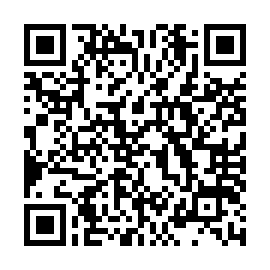 インターネットでの回答も可能です。https://forms.gle/RjcXhU1NdbwiozBk9Q１．「知的障害のある子が普通学級に行くのは難しいのではないか」と思っていましたか？　→　はい or いいえQ2.　講義を聞いて考えが変わりましたか？→　はい or いいえQ3.　それはなぜですか？Q4.　講義の中で印象に残ったことQ5.　平田和毅くんへの質問があれば記入してください。Q6.　平田江津子さんへの質問があれば記入してください。Q7.　先生への質問があれば記入してください。Q8.友達への質問があれば記入してください。Q9.　全体の感想をお願いします。Q10.　インクルーシブ教育を進めるために他にどんな人からどんな話を聞きたいですか？ご協力ありがとうございました！